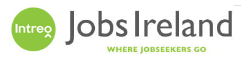 Caretaker – CE SchemeDuties to include: Maintain a high standard of cleanliness and hygiene, light maintenance. Football pitches marking and pitch maintenance.Location: Shankill / Valeview Football Club, Shanganagh.Job Title: CaretakerHours: 19.5hrs weekSkills Required: No experience necessary as full training will be provided.Ref: CE – 2222432Contact: Local Intreo Office / LESEdel Kinsella. Mobile: 087 6900211Community Employment SupervisorDun Laoghaire Rathdown Community Employment Scheme. eastcoastscheme@gmail.com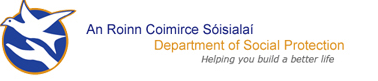 